MDP Központi Vezetősége részéreSzigorúan bizalmas -Jelentés Az ember tragédiájárólTényállás: 1955. január 7-én a Nemzeti Színház bemutatta M. I. Az ember tragédiája c. (t. csak T.) előadást Gellért Endre, Major Tamás és Marton Endre rendezésében. Ádám: Básti Lajos, Éva: Lukács Margitot, Lucifer: Major Tamást. Az előadás rendezési elvei megfelelnek a szocreál törekvéseinek. A színrevitel mégis több okból is kifogásolható: A dráma kétszintűsége egy vallási szubsztancia létezését sulykolja. A kommunizmus feladata, hogy ezen „ópium” írmagját is kiirtsa. A T. egyik fő problematikája a tömeg ábrázolása. Az általunk megálmodott rendszer a proletárok akaratára épít. A darab a tömeg naivitását, manipulálhatóságát mutatja be, ezáltal a tömeget alkotó egyén silányságát hangsúlyozza. A darab hatására felébredhet az „egyéniségek” hiú önérzete, ami beláthatatlan következményekhez vezethet. A műben hangsúlyos a rendszerek bukásának törvényszerűsége. A népi demokrácia ellenzői felhasználva ezt a hamis szemléletmódot könnyen ellenszegülést generálhatnak. Nekünk számolni kell a manipulátorokkal és azokkal, akik Madách elavult világértelmezését ellenünk fordíthatják. Ez a gondolkodásmód egy jövőbeli forradalmat generálhat.A Falanszter olyan világot mutat be, amelyben a döntések felülről jönnek. A szín kényes kérdéseket generál, így a nézőt a vezetőink, a Pártitkárunk ellen fordíthatja. Bár a kommunizmus a legtökéletesebb államrendszer, a Falanszter elhitetheti, hogy a vezetőink döntései negatív hatással vannak az egyén szabadságára. Ellenlábasaink fabrikált érvekkel alátámaszthatják ennek igazát, hogy tökéletesen felépített államrendszerünkben kárt tegyenek. A madáchi-végszó a küzdésre és bizakodásra szólít. Ma, az építés korszakában, nem szabad a küzdést - mint járható utat - a felszínen tartani, hiszen ez végzetes eseményekhez, akár ellenforradalomhoz is vezethet.A javaslatunk, hogy a T.-t mielőbb vegyék le a színházi évad műsoráról.Bp., 1955. jan. 10.Polonius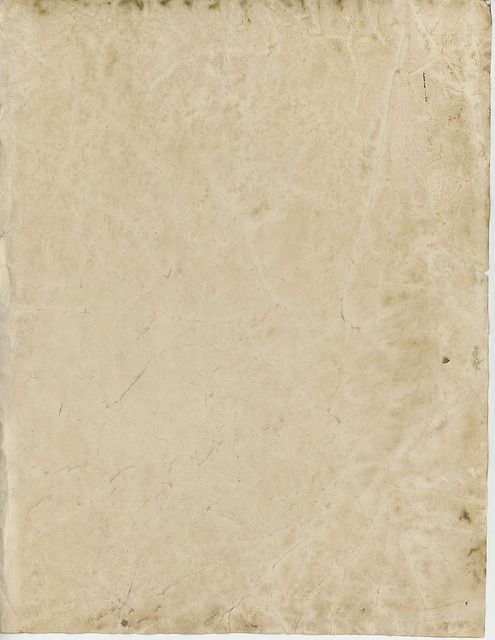 